Akcja informacyjna ! NIE WYPALAJ TRAW ! Wybrane przepisy prawne dotyczące wypalania traw USTAWA z dnia 16 kwietnia 2004 r. o ochronie przyrody (Dz. U. 2020, poz. 55) Art. 124 „Zabrania się wypalania łąk, pastwisk, nieużytków, rowów, pasów przydrożnych,  szlaków kolejowych oraz trzcinowisk i szuwarów”. Art. 131, pkt 12 „Kto wypala łąki, pastwiska, nieużytki, rowy, pasy przydrożne, szlaki kolejowe, trzcinowiska  lub szuwary - podlega karze aresztu albo grzywny”. USTAWA z dnia 28 września 1991 r. o lasach (Dz. U. 2020, poz. 6, 148) Art. 30, pkt 3 „W lasach oraz na terenach śródleśnych, jak również w odległości do 100 m od granicy lasu,  zabrania się działań i czynności mogących wywołać niebezpieczeństwo, a w szczególności  rozniecania ognia poza miejscami wyznaczonymi do tego celu  przez właściciela lasu lub nadleśniczego, korzystania z otwartego płomienia,  wypalania wierzchniej warstwy gleby i pozostałości roślinnych”. USTAWA z dnia 6 czerwca 1997 r. Kodeks karny (Dz. U. 2019, poz. 1950, 2128) Art. 163 „Kto sprowadza zdarzenie, które zagraża życiu lub zdrowiu wielu osób albo mieniu w wielkich  rozmiarach, mające postać pożaru, podlega karze pozbawienia wolności od roku do lat 10”. Art. 164 „Kto sprowadza bezpośrednie niebezpieczeństwo zdarzenia określonego w art. 163 § 1,  podlega karze pozbawienia wolności od 6 miesięcy do lat 8”. USTAWA z dnia 20 maja 1971 r. Kodeks wykroczeń (Dz. U. 2019, poz. 821, 1238) Art. 82 § 4 „Kto wypala trawy, słomę lub pozostałości roślinne na polach w odległości mniejszej niż 100 m  od zabudowań, lasów, zboża na pniu i miejsc ustawienia stert lub stogów bądź w sposób  powodujący zakłócenia w ruchu drogowym, a także bez zapewnienia stałego nadzoru miejsca  wypalania, podlega karze aresztu, grzywny albo karze nagany”. 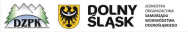 Opracowane: Dolnośląski Zespół Parków Krajobrazowych Oddział Jelenia Góra